SECTOR ELÉCTRICOSemana muy positiva con CECO2 subiendo en forma extraordinaria.TRAN cierra en $ 42,95 con suba de 10.55% en la semana.PAMP queda en $ 41,50 aumentando el 7.23% y su adr cierra en us$ 23.13 con suba de 12.34%.CECO2 cierra en 11,00 subiendo el 52.14% semanal.EDN termina la semana en $ 40,15 con suba de 0.88% en la semana y en N.Y. queda en us$ 18.07 subiendo el 5.36%.Por último, CEPU cierra en $ 39.15 con suba del 17.04%, en N.Y. queda en us$ 8.83 arriba el 16.49%.EVOLUCION DE LOS ACTIVOS EN LA SEMANA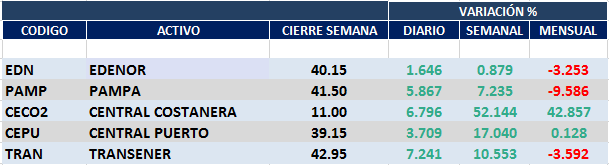 PAMPA (Cierre al 03/05/19 $ 41,50)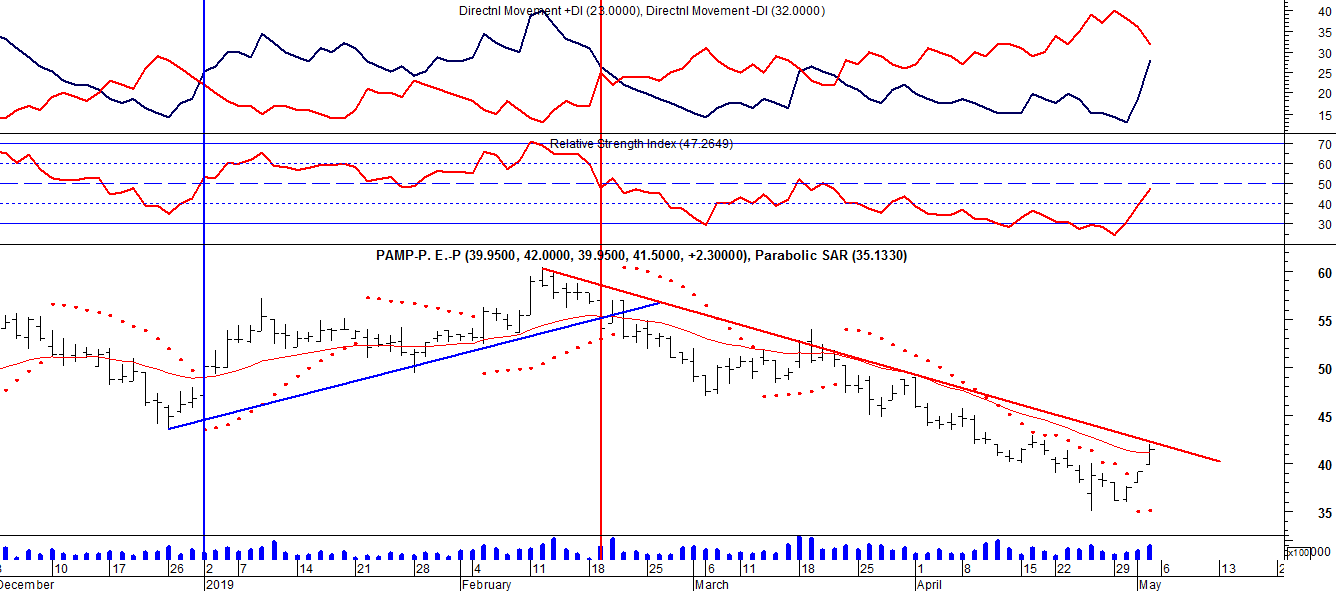 EDENOR (Cierre al 03/05/19 $ 40,15)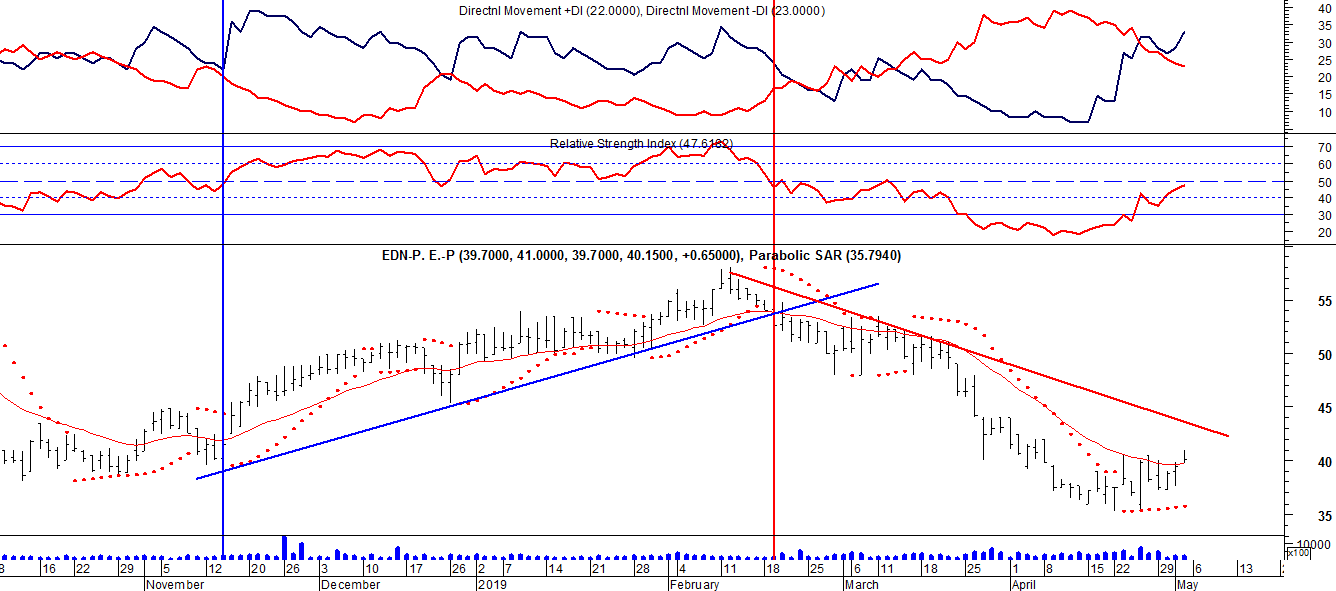 Señal de venta en $ 12.20 el 05/08.Señal de compra el 17/08 en $ 11.95.Señal de venta el 20/12 en $ 21.50.Señal de compra el 02/01 en $ 21.75.Señal de venta el 06/03 en $ 25.80.Señal de compra el 22/03 en $ 25.80.Señal de venta el 26/04 en $ 26.74.Señal de compra el 28/06 en $ 25.70.Señal de venta el 08/08 en $ 26.75.Señal de compra el 11/08 en $ 27,00.Señal de venta el 10/11 en $ 37.10.TRAN (Cierre al 03/05/19 $ 42,95)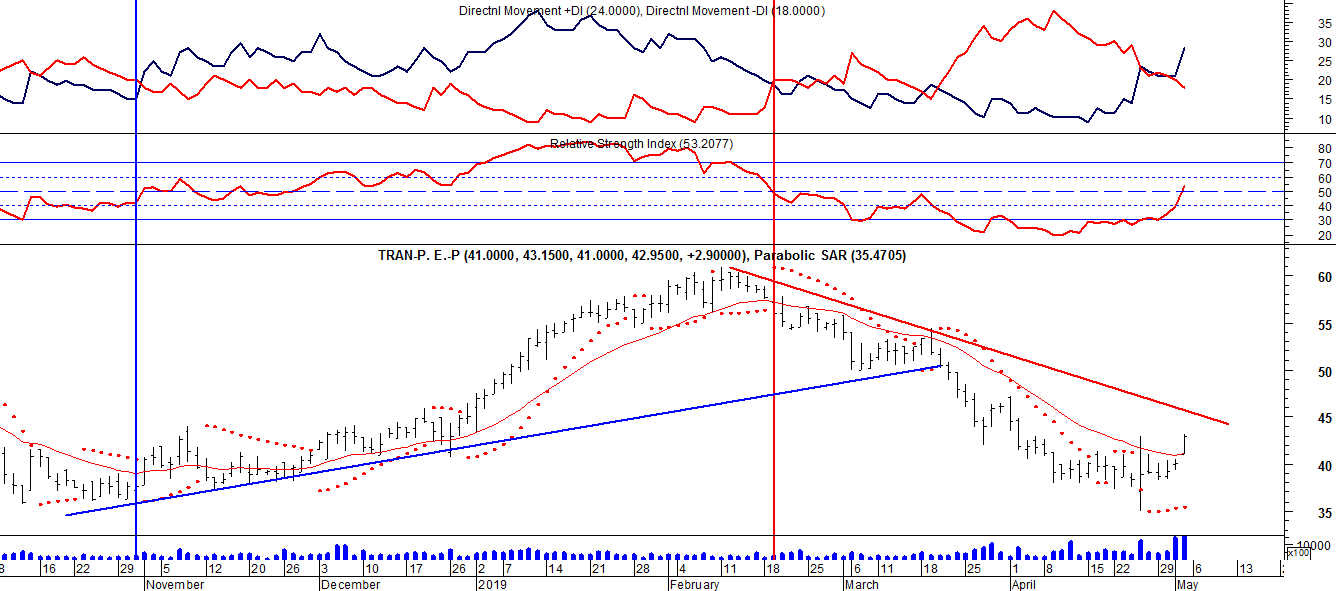 Señal de compra el 06/09 en $ 7.30.Señal de venta el 8/11 en $ 10.60.Señal de compra el 16/11/2016 en $ 10.65.Señal de venta el 13/07 en $ 28.40.Señal de compra el 11/08 en $ 26.70.Señal de venta el 13/10 en $ 39.30.Señal de compra el 19/10 en $ 40.00.Señal de venta el 12/12 en $ 44.25.Señal de compra el 20/12 en $ 43.50.Señal de venta el 05/02 en $ 56.00.Señal de compra el 02/03 en $ 55,00.Señal de venta el 22/03 en $ 58,00.